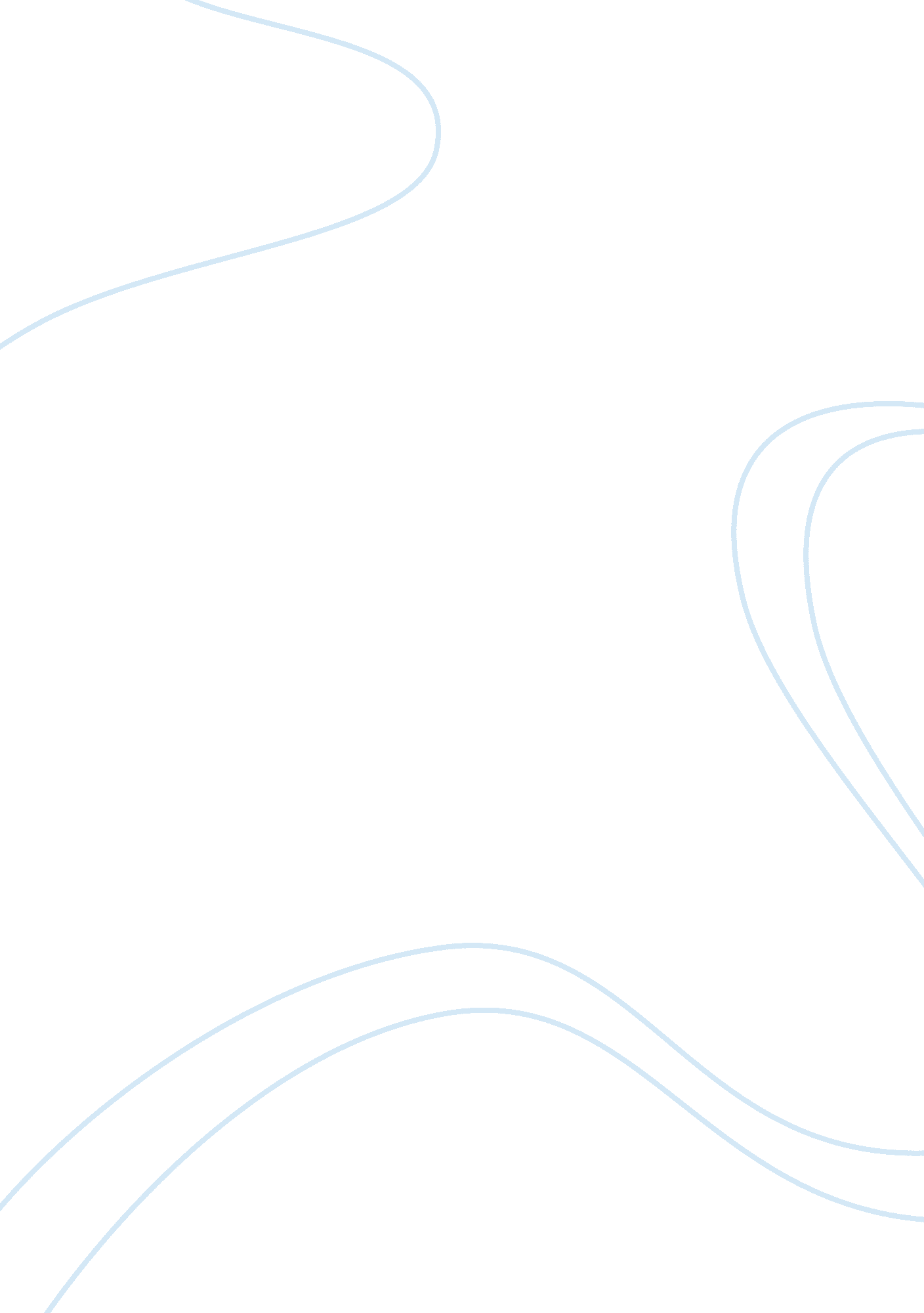 The taste of watermelonBusiness, Industries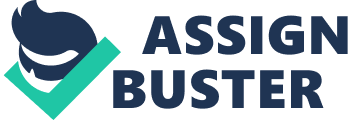 Taste of Watermelon is written by Borden Deal. Taste of Watermelon is written in the year of 1979. It is a short story. He is an American author who is dead! He has been dead 25 years. The Taste of Watermelon is set in the country side where a bunch of farmers live. It is set in the states because of the language used. For example ‘ golly’ and ‘ gosh’. It is set in around the 1970s, the time it was written in. There are 4 main characters I would say. There is Mr. Will who is an old man who is a farmer and every night he guards his huge watermelon with a gun. Then there is a boy who steals the watermelon and eats it up with his friends. He then after he steals it feels really bad and collects the seeds from the floor and gives them to Mr. Wills The story is basically about a boy who steals the watermelon from Mr. Wills and together with his friends; Freddy, Gary, and J. D. , they eat as much as they can of the watermelon and destroy whatever is left. The boy goes home and watches Mr. Wills as he realizes that his watermelon has been stolen. He freaks out and starts destroying all the other watermelons and the boy after a night of not sleeping together with his dad collects all the seeds he could find and gives them to Mr. Wills to plant a field of watermelons for the following year. Mr. wills accepts his apology and is pleased to hear that the boy would love to help Mr. Wills in planting all these seeds. Mr. Wills is happy ?. The author uses 1st person. I personally prefer reading stories written in first person so I as the reader can make a character. When a story is written in first person it is usually more emotional and personal. The language used in this story is pleasant. It is not to formal or informal. The dialogue is funny as it is written in Old American Farmer Language like when they use ‘ golly’ and ‘ gosh’ I find it very amusing. There isn’t too much description in this story which I absolutely hate so ? I think the main point of this story is to entertain. Yes there is a morale behind everything like in this case it is basically don’t steal and if you do have the courage and decency to own up. But still it seems to me as if the idea of this story is that the writer wanted to write a story that would interest people and they would enjoy reading it. I don’t think that he wanted to send a message across to his readers. It was a great story and I really enjoyed it. It was a bit on the longish side but still enjoyable. The idea was original and really interesting to read. There was a good amount of suspense in this story and it was balanced out between boring bits and funny of interesting bits. As I said before the description wasn’t over done which I can’t stand so on a whole it deserves a ? 